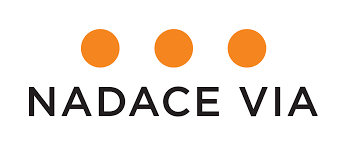 Obnova pergoly v areálu Pod Kaštany – 99.985,-